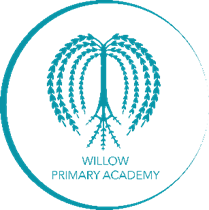 Primary PE & Sports Premium Strategy Statement 2021-2022The PE and sport premium funding is used to improve the quality of PE and sports activities for all pupils. At Willow Primary Academy we aim to use this funding to improve the quality and breadth of PE and sport provision, including increasing participation in PE and sport so that all pupils develop healthy lifestyles and realise their potential. Our vision is that all pupils leave primary school physically literate and with the knowledge, skills and motivation necessary to equip them for a healthy lifestyle and lifelong participation in physical activity and sport. The improvements made in the quality of PE and sport should be self-sustaining so that we at Willow can continue to offer:The engagement of all pupils in regular physical activityA high profile of PE and sport in schoolStaff with an increased confidence in the knowledge and skills needed to teach PE and sportBroad experience of a range of sports and activities for children throughout their time in schoolOpportunity to take part in competitive sportsFundingIndividual schools will receive circa £8000-£9000 per annum (depending on the number of pupils) and an additional £5 per pupil if the school has 17 or more children.	Note: Costs are currently approximate due to pending invoices and unknown prices and will be updated in due course.PE & Sports Premium received 2021/2022PE & Sports Premium received 2021/2022Total amount of PE & Sports Premium received£17,570Contextual InformationContextual InformationWillow Primary Academy  attracts pupils from widely differing socio-economic and cultural backgrounds andfrom different faiths. 7.4% of our pupils speak different languages. They come from 17 ethnic groups. 39.2% of our pupils are Christian although 55.3% of our pupils either have no religion or refused to say which they follow. There are currently 156 children on role, 22 of these attend the specialist centre. 44% of our children are Pupil Premium. We have 24% SEND in mainstream and 35% SEND in the whole school. 30.9% of children at Willow identify as not White British ethnicity. from 17 different ethnic groupsWillow Primary Academy  attracts pupils from widely differing socio-economic and cultural backgrounds andfrom different faiths. 7.4% of our pupils speak different languages. They come from 17 ethnic groups. 39.2% of our pupils are Christian although 55.3% of our pupils either have no religion or refused to say which they follow. There are currently 156 children on role, 22 of these attend the specialist centre. 44% of our children are Pupil Premium. We have 24% SEND in mainstream and 35% SEND in the whole school. 30.9% of children at Willow identify as not White British ethnicity. from 17 different ethnic groupsDesired Outcomes SummarySustainabilityStaff subject knowledge and confidence.Annual audit of skills and subsequent training.Broad range of sporting opportunity.Links created/maintained/developed with outside clubs with children accessing these.Competitive sports opportunities.Links with outside clubs.Promotion of healthy and active lifestyles.Achievement of the Healthy Schools Award.Resources to support high quality PE.Annual audit of resources and need.Further develop the importance of representing the school.Effective use of ‘promotion’ media such as newsletters, boards, websites.Plan of actions 2021 - 2022Area of focus & outcomes(what do we want to do?)Actions(how will we do it?)      FundingImpact(anticipated/actual effect on pupils including measures/evidence)Future Actions and Sustainability(How will the improvements be sustained and what will you do next?)ImpactTo develop staff subject knowledge and confidence – including that of TAs.*Lead CPD with staff regarding key updates and drive initiative.*GSSN affiliation continued this year. *Audit of teacher’s skills.*P.E lead to monitor provision across the school and target specific needs/sports.*Search for a secondary scheme of work to plug any gaps which the Cambridgeshire scheme does not cover well. Teachers are offered CPD training opportunities through GSSN/Allsports (?) to build knowledge and confidence.GSSN affiliation£3600Scheme £200 + CPD for staff £1500.Staff subject knowledge will increase leading to high quality PE lessons for EYFS, KS1 and KS2 children.Childrens fundamental movement skills (agility, balance and coordination) will develop.Teachers in KS2 will see an increase in physical literacy in the children from KS1. This will mean that children will all have the basic movement skills which they can then apply in sport specific situations.Teachers who remain at Willow will be able to continue to deliver high quality PE lessons to pupils in EYFS, KS1 and KS2.TA’s who remain at Willow may become Play leaders and will feel more confident in leading activities at lunchtimes.Provide a broad experience of a range of sports and activities for children throughout their time in school.Ensure children have the opportunity to take part insport specific lessons with coaches.*Write the progression grids for P.E.*Involve pupil voice and gather children’s opinions on their activity opportunities in the school day.*Research the playmaker programme.*Research orienteering.*Increased range of sports offered.*Extend and build upon the range of sports covered in and out of the curriculum.*Offer more after school clubs throughout the year to increase the number of sports available and pupil participation. Resources will be bought for clubs so that they can be taught well with easy access to resources e.g netball posts and football goals.Opportunities for visitors to teach certain sports to our children.Engage MAD education in school again.£1000 for resources for clubs.£1000 for coaches to visit our school.£2000 for Mini Marines sessions.Teachers own subject knowledge will increase because they will be present during the lessons. Children will have a broader range of sporting experience due to the specialist coaching.Teachers will become more confident in sport specific subject knowledge.Teachers will have a greater range of knowledge for differentiated activities.Children will experience different sports and may be encouraged to join clubs outside of school. Children will be able to join a wider variety of clubs during this academic year.Encourage and participate in competitive sporting events both inside and out of school.*Identify suitable competitions, which year group they are for and enter these.*Create a noticeboard for P.E which can be updated by the P.E lead with news, photographs and dates, raising the profile of P.E and sports for visitors and parents.*Team or individual sports achievements to be celebrated in assembly.*Events to be reported on our newsletter.*Sports updates to be put onto the school website.*Allow pupil premium children the opportunities to participate.*P.E lead to find out activities on offer for specific year groups.*Extend the range of opportunities on offer for SEND pupils. SENDCo and P.E lead to liaise and target specific children and events.Vehicle cost to transport us to sporting events.£500£200 for a sporting noticeboard.Children will become more confident and competent athletes where they can share success and failure. Understanding how to cope with both.Assessment activity will better identify those with a particular talent.Clubs will remain for a sustained period so that children can join in with sporting events.To promote healthy and active lifestyles. Increase additional physical activity for all children reaching 60 minutes a day.*Reintroduce Wake and Shake.Revamp of daily mile to reinvigorate and introduce certificates.*Extend the range of equipment for break and lunch times.*Research outdoor table tennis and other more permanent equipment.*Pupil voice. Attend school council meetings and gather views in assemblies.*P.E Lead to research a schools active award. * P.E Lead to research Teach Active£3000 on playtime equipmentChildren will develop their skills of a new sport.Vast increase in the numbers of children engaged in active play at lunchtime developing a suite of physical skills. Questionnaires and observations will measure impact. An increase in the outside active play opportunities available to the children throughout the year.Coaching sessions in lessons to create sustainable skills for the teachers and skills of the children.To provide opportunities
to recover Swimming
ability for the most
disadvantaged children*School to pay for swimming sessions for upper juniors this year so children can make up for missed swimming sessions*children able to achieve NC requirements before the end of Primary school
• All children able to access swimming lesson irrelevant of social
situation as a result of COVID 19.£2400 for both year groups for 2 terms.Children will be assessed in the first session and on completion of the course. The number of children achieving the expected standard in Y6 will be published on the school website.To enhance the healthy lifestyles and physical activity this provision will be offered to all pupils in Yr 5 & 6 regardless of whether they reach the standard or not. This project will continue in the future and children encouraged to take up swimming courses in the summer prior to going into Y7.Purchase resources to meet the needs of the curriculum to support the teaching of high qualityPE lessons.*Audit and order new equipment for use at breaktimes and lunchtimes and for PE lessons. *More resources need to be bought for athletics events so that sports days will be successful and diverse e.g hurdles and javelins.£3000 on new P.E equipment. Teachers will have the correct resources to ensure delivery of good PE lessons.Children will be able to use the correct equipment. Equipment will allow for high quality PE lessons across the whole curriculum.Ensure lessons are never less than good.*P.E Lead to liaise with GSSN and meet with the P.E governor to discuss areas to work on with whole staff/ school input. Release time organised for P.E lead.*Learning walks to monitor the quality of teaching and learning of P.E.£600 CPD monitoring costs£1000 to coach PEEvery child will participate in high quality PE lessons from EYFS – Y6. There should be differentiation and clear progression of skills through lessons and from EYFS – Y6.Children should understand the importance and impact physical activity has on their body.Questionnaires and observations will measure impact.Teachers will continue to apply their subject knowledge to deliver high quality PE lessons.As children move up the school they should show good skill knowledge and tactical awareness in a range of sports.Total Spend: